表A、有機作物驗證有機作物經營者負責人身分證、存摺封面資訊表B、有機加工、分裝及流通驗證有機加工、分裝及流通經營者負責人身分證資訊農產品經營者名稱：驗證證書字號：農產品經營者名稱：驗證證書字號：□同意展延，應於驗證證書有效期限屆滿前三個月前，填具本申請表向本會申請展延，請同時依照驗證範圍填寫本文件附表A、B，並提供應檢附文件供本會審查。請注意：無故逾期申請者，本會不予受理展延作業。□同意展延，應於驗證證書有效期限屆滿前三個月前，填具本申請表向本會申請展延，請同時依照驗證範圍填寫本文件附表A、B，並提供應檢附文件供本會審查。請注意：無故逾期申請者，本會不予受理展延作業。□不同意展延，請配合以下事項：1. 無意願維持驗證資格者，請填具MOA32結束驗證申請表主動向本會提出結束驗證，本會將同時修正公開資訊。2. 若農產品經營者因有庫存、產品販售等需求，欲維持驗證資格至證書失效，該期間仍應持續符合法規規範，必要時應配合本會執行不定期追蹤。(證書有效期逾一年者，本會僅同意延長至前次稽核日後一年內)3. 未於驗證證書有效期限屆滿前三個月之前提出本申請表，視為不同意展延，依經營者與本會簽訂之MOA22產品驗證契約 十、(二)拒絕、規避或妨礙本會之追蹤查驗，逕行辦理終止驗證。□不同意展延，請配合以下事項：1. 無意願維持驗證資格者，請填具MOA32結束驗證申請表主動向本會提出結束驗證，本會將同時修正公開資訊。2. 若農產品經營者因有庫存、產品販售等需求，欲維持驗證資格至證書失效，該期間仍應持續符合法規規範，必要時應配合本會執行不定期追蹤。(證書有效期逾一年者，本會僅同意延長至前次稽核日後一年內)3. 未於驗證證書有效期限屆滿前三個月之前提出本申請表，視為不同意展延，依經營者與本會簽訂之MOA22產品驗證契約 十、(二)拒絕、規避或妨礙本會之追蹤查驗，逕行辦理終止驗證。農產品經營者代表簽名及日期：農產品經營者代表簽名及日期：           承辦            審核11基本資料及驗證資格1-11-1基本資料及驗證範圍(如地址、品項範圍、驗證場區、驗證田區地段地號及面積等)與驗證證書相符：□已確認上述資料皆與現況相同。□若上述資料有異動，請填寫MOA23異動變更申請表並依MOA15驗證程序書提供相關資料。1-21-2臺灣有機農業資訊網所列連絡電話是否可聯絡到經營者或承辦人? (請掃描QR Code連結查詢。)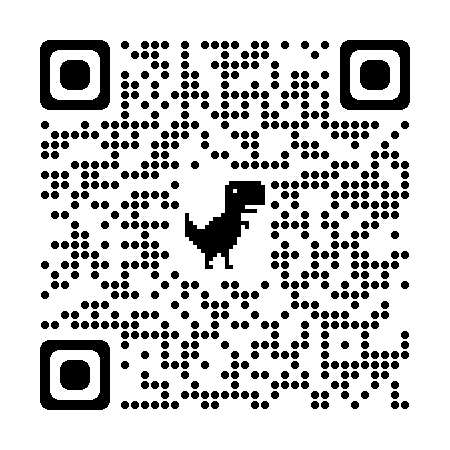 □已確認聯絡電話正確。□需更改電話，應填寫MOA23異動變更申請表。1-31-3具有其他驗證機構之有機驗證資格？□是，應填寫資訊並提供證書影本(包括驗證田區、產品範圍)，並應有自主管理機制及相關紀錄備查。驗證機構名稱：__________________________________              證書字號：                  (兩家以上請自行列表)□無。1-41-4目前具有其他平行生產(即非驗證)之田區?□是，請填寫以下資訊(兩筆以上請自行列表。)：田區位置：______________________________________                                                          總面積：                公頃。田區作物：             。(兩種以上請自行列表)□無。驗證品項包括自產農產加工品者，請填寫以下兩題：1-51-5驗證產品之生產場所空間、生產製程、產品原料成分等異動情形?(不含自產加工品跳過)。□已確認上述資料皆與前次追蹤時相同，未異動。□範圍已異動。請填寫MOA23異動變更申請表並依MOA15驗證程序書提供相關資料。1-61-6自產加工機具：□已確認與前次追蹤相同，未異動。□從自有改為委外或委外廠商異動，請填寫MOA23異動變更申請表，並應提供最新一份委託合約或交易憑據。2驗證田區(近一年內)操作情形驗證田區(近一年內)操作情形2-1繁殖體(種子、種苗等)供應及育苗情形：□無。□自留繁殖體(種子、種苗等)。□自農場外取得種子種苗(包括委託育苗)，已向本會申報。□供應商異動、未申報，應填寫MOA69資材使用申請表。繁殖體(種子、種苗等)供應及育苗情形：□無。□自留繁殖體(種子、種苗等)。□自農場外取得種子種苗(包括委託育苗)，已向本會申報。□供應商異動、未申報，應填寫MOA69資材使用申請表。2-2土壤肥培管理：□未施肥。□使用通過有機資材審查或已向本會申報之肥料。□使用未經有機資材審查通過之肥料，且前次尚未申報，應填寫MOA69資材使用申請表。□自製肥料(含農場外取得之原料)未申報，應填寫MOA69資材使用申請表。土壤肥培管理：□未施肥。□使用通過有機資材審查或已向本會申報之肥料。□使用未經有機資材審查通過之肥料，且前次尚未申報，應填寫MOA69資材使用申請表。□自製肥料(含農場外取得之原料)未申報，應填寫MOA69資材使用申請表。2-3病蟲草害防治資材：□未使用。□有機資材審查通過或已向本會申報之資材。□未經有機資材審查通過之資材未向本會申報，應填寫MOA69 資材使用申請表。□自製資材未申報，應填寫MOA69資材使用申請表。□其他：_______________________________________。病蟲草害防治資材：□未使用。□有機資材審查通過或已向本會申報之資材。□未經有機資材審查通過之資材未向本會申報，應填寫MOA69 資材使用申請表。□自製資材未申報，應填寫MOA69資材使用申請表。□其他：_______________________________________。2-4農機、田間操作工具、容器：□未使用。□驗證田區專用。□非驗證田區專用，請提供相關清潔紀錄。□委託其他農戶執行整地等工作，請提供相關清潔紀錄(可檢附最新一份委託合約/交易憑據作為依據)。農機、田間操作工具、容器：□未使用。□驗證田區專用。□非驗證田區專用，請提供相關清潔紀錄。□委託其他農戶執行整地等工作，請提供相關清潔紀錄(可檢附最新一份委託合約/交易憑據作為依據)。3產品包裝、庫存情形產品包裝、庫存情形3-1包裝標示：□目前使用之包裝已填寫MOA26產品包裝標示審核表並送本會審查通過。□包裝方式、標示內容有異動或未曾送審，應填寫MOA26產品包裝標示審核表並提供樣稿。□未進行包裝。包裝標示：□目前使用之包裝已填寫MOA26產品包裝標示審核表並送本會審查通過。□包裝方式、標示內容有異動或未曾送審，應填寫MOA26產品包裝標示審核表並提供樣稿。□未進行包裝。3-2產品庫存情形：□自有儲藏空間。□非自有之租賃/借用儲藏空間，地址：_________________________________________。□無儲藏空間。產品庫存情形：□自有儲藏空間。□非自有之租賃/借用儲藏空間，地址：_________________________________________。□無儲藏空間。4 有機作物驗證應檢附文件內容核對審核4-1身分證明文件、金融帳戶存摺封面影本，請提供最新版本。負責人身分證影本。(請貼在下頁附表檢附)依法設立或登記之農場、畜牧場、水產養殖場、團體或農業產銷班、機關機構：法定實體證明文件，如商業登記等。4-2場區證明申請土地相關資料：4-2場區證明申請土地相關資料：4-2場區證明申請土地相關資料：請提供最新版本第一類地籍謄本及地籍圖謄本，若無法取得第一類謄本可檢附第二類地籍謄本。非本人擁有之土地請附上租約或代耕同意書影本，公有地(含國營單位)請提供租約，相關租約/代耕同意書應具有申請者及地主姓名、身分證、戶籍地址。4-3本年度作物生產計劃表。4-4驗證範圍包括自產農產加工品者，應另檢附資料：4-4驗證範圍包括自產農產加工品者，應另檢附資料：4-4驗證範圍包括自產農產加工品者，應另檢附資料：自產農產加工品年度預計製作計畫/年度銷售計劃表(請以最小販售單位計算產量)。近兩個月內清點之庫存紀錄。4-5與本會簽訂之聲明及契約(皆須一式二份)：4-5與本會簽訂之聲明及契約(皆須一式二份)：4-5與本會簽訂之聲明及契約(皆須一式二份)：MOA19權利義務聲明。MOA22產品驗證契約。4-6集團驗證（產銷班）應另檢附資料：4-6集團驗證（產銷班）應另檢附資料：4-6集團驗證（產銷班）應另檢附資料：產銷班班基本資料清單（縣府核定版）。班員名冊（縣府核定版）/成員名冊。班員/成員身分證影本、存摺影本。集團管理中心作業規範（如班公約等）及相關作業程序書。最近一次管理中心自我查核紀錄。最近一次管理中心對所有成員的內部稽核紀錄。近一年內管理中心會議紀錄，如班會紀錄等。身分證張貼處身分證張貼處正面背面存摺封面影本張貼處存摺封面影本張貼處補助款項將以此帳戶作為匯款用，帳號、戶名請務必清晰。補助款項將以此帳戶作為匯款用，帳號、戶名請務必清晰。1基本資料及驗證資格1-1基本資料及驗證範圍(如地址、品項範圍、驗證場區地址及面積等)與證書相符：□已確認上述資料皆與現況相同。□若上述資料有異動，應填寫MOA23異動變更申請表。1-2臺灣有機農業資訊網所列連絡電話是否可聯絡到經營者或承辦人? (請掃描QR Code連結查詢。)□已確認聯絡電話正確。□需更改電話，應填寫MOA23異動變更申請表。1-3具有其他驗證機構之有機驗證資格？□是，應填寫資訊並提供證書影本(包括驗證田區、產品範圍)，並應有自主管理機制及相關紀錄備查。驗證機構名稱：__________________________________ 證書字號：                  (兩家以上請自行列表)□無。1-4同一產線/生產廠區同時生產其他非驗證農產品?□是，請填寫以下資訊(兩筆以上請自行列表。)：產品名稱：__________________________________              年產量：                        (公斤/公噸/個)。□無。2生產場所空間、產線、製程、加工機具變更、產品原料及比例(已異動請填寫MOA23異動變更申請表，依MOA15驗證程序書提供相關資料。)2-1生產場所場址、空間、產線：□已確認與前次追蹤相同，未異動。□上述資料已異動(包括自有改委外或委外廠商異動)。2-2驗證產品生產製程、加工機具變更：□已確認與前次追蹤相同，未異動。□上述資料已異動(包括自有改委外或委外廠商異動)。2-3原料供應商、原料比例：□已確認與前次追蹤相同，未異動。□上述資料已異動。3產品包裝、庫存情形3-1包裝標示：□目前使用之包裝已填寫MOA26產品包裝標示審核表並送本會審查通過。□包裝方式、標示內容有異動或未曾送審，應填寫MOA26產品包裝標示審核表並提供樣稿。□未進行包裝。3-2產品庫存情形：□自有儲藏空間。□非自有之租賃/借用儲藏空間，地址：_________________________________________。□無儲藏空間。4加工驗證應檢附文件內容核對審核4-1身分證明文件4-1身分證明文件4-1身分證明文件負責人身分證影本。法定實體證明文件(社場登記、公司、商業登記字號、開業執業或其他具有中央主管機關認可之證明字號登記證明)。4-2場區證明4-2場區證明4-2場區證明生產廠合法使用權或經營權證明(建物謄本、租賃合約或同意書)建築物使用證明文件(如建築物使用執照、工廠登記證、農業設施使用許可等)4-3維持有機系統完整性之紀錄與文件，應提供最新版本：4-3維持有機系統完整性之紀錄與文件，應提供最新版本：4-3維持有機系統完整性之紀錄與文件，應提供最新版本：組織架構圖(應加蓋組織印信)生產廠工作人員名冊製程委外單位清冊及管理程序(製程未委外者跳過)有機農糧加工品加工製程程序或工作指導書場區平面配置圖、生產動線配置圖、有機農糧加工品加工製程流程圖場地、設施及環境管理程序書(有害生物防治計畫、衛生管理計畫、設施設備及場地環境之清潔與管理、防止交叉污染管制措施、產品回收、廢棄物管理等)供應商清冊(包括原物料、食品添加物來源等)及評估管理機制加工品年度預計製作計畫/年度銷售計劃表(請以販售單位計算產量)。近兩個月內盤點原料、半成品、成品庫存紀錄客戶申訴抱怨管理程序5分裝及流通驗證應檢附文件內容核對審核5-1身分證明文件5-1身分證明文件5-1身分證明文件負責人身分證影本。法定實體證明文件(社場登記、公司、商業登記字號、開業執業或其他具有中央主管機關認可之證明字號登記證明)。5-2場區證明5-2場區證明5-2場區證明生產廠合法使用權或經營權證明(建物謄本、租賃合約或同意書)建築物使用證明文件(如建築物使用執照、工廠登記證、農業設施使用許可等)5-3維持有機系統完整性之紀錄與文件，應提供最新版本：5-3維持有機系統完整性之紀錄與文件，應提供最新版本：5-3維持有機系統完整性之紀錄與文件，應提供最新版本：組織架構圖(應加蓋組織印信)生產廠工作人員名冊製程委外單位清冊及管理程序(製程未委外者跳過)有機農產品分裝及流通程序或工作指導書場區平面配置圖、生產動線配置圖有機農產品分裝及流通製程流程圖場地、設施及環境管理程序書最新版本(包括有害生物防治計畫、衛生管理計畫、設施設備及場地環境之清潔與管理、防止交叉污染管制措施、產品回收、廢棄物管理程序等)原物料來源供應商清冊及管理程序年度預計製作計畫/年度銷售計劃表(請以販售單位計算產量)近兩個月內盤點原料、半成品、成品庫存紀錄客戶申訴抱怨管理程序身分證張貼處身分證張貼處正面背面